MULTIPLE MEASURES – INFORMATION FOR EVERY MEMBER STATEFINLAND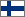 If the EIO/MLA request concerns more than one measure - all the measures may be included in one EIO/MLA request.1. Check first in the Atlas for each measure which authority is the competent receiving authority.2. Please send the EIO/MLA request to the authority that is competent to execute the majority of the requested measures.3. The EIO/MLA will be distributed accordingly in the executing state/ alternatively be taken care of by the authority that received the EIO/MLA request.4. However, due to confidentiality and other reasons, it is possible to send separate l EIOs/MLA requests to various competent executing authorities. Please indicate in each EIO (Section D)/MLA request that other requests in the same criminal case have been sent to other authorities in the country.